JCPRC Finance Committee Agenda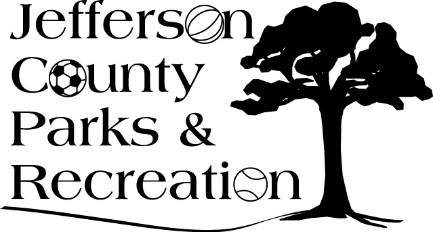 March 8, 20176:00 p.m.JCCCI. Notes/Minutes from previous meetingsII. New BusinessReview and Discuss FY 17/18 budgetReview and Discuss County Step Policy for raisesReview and Discuss Capital and Maintenance Budget Requests for FY 17/18